AVVISO N. 74Varese, 05 novembre 2020Alla c.aDocentiICVarese1DSGASitoOGGETTO: “WEBINAR INVALSI DI MATEMATICA”
INVALSI ha il piacere di invitare i docenti interessati dell’IC Varese 1 al ciclo "Webinar INVALSI di matematica " che potrete seguire su YOUTUBE per quattro mercoledì consecutivi a partire dall’11 novembre 2020 (dalle ore 16.30 alle ore 18.00). Potrete scaricare la locandina con il calendario e i titoli dei singoli webinar al seguente LINK.

 https://www.invalsi.it/invalsi/doc_eventi/2020/Locandina_webinar_math.pdf



CordialmenteIl referente Invalsi							La referente della formazioneIl referente della comunicazione						Alessandra CaporaleNicola Celato

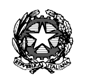 ISTITUTO COMPRENSIVO STATALE VARESE 1 “DON RIMOLDI”Scuola dell’Infanzia, Primaria e Secondaria I° gradoVia Pergine, 6  -  21100  Varese  - Codice Fiscale 80101510123Tel. 0332/331440 -0332 /340050  Fax 0332/334110VAIC86900B@istruzione.it VAIC86900B@pec.istruzione.itSito www.icvarese1donrimoldi.gov.it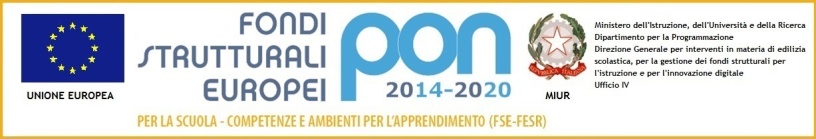 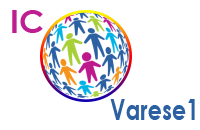 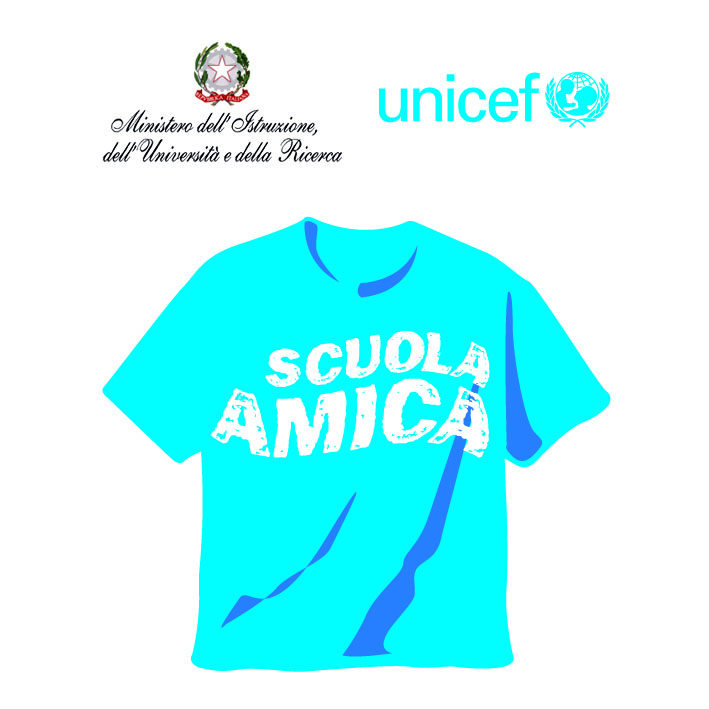 